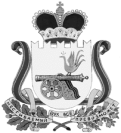 СОВЕТ ДЕПУТАТОВ ВЯЗЕМСКОГО ГОРОДСКОГО ПОСЕЛЕНИЯВЯЗЕМСКОГО РАЙОНА СМОЛЕНСКОЙ ОБЛАСТИРЕШЕНИЕот 28.04.2022 № 17Заслушав и рассмотрев представленный Председателем Контрольно-ревизионной комиссии муниципального образования «Вяземский район» Смоленской области отчет о деятельности Контрольно-ревизионной комиссии муниципального образования «Вяземский район» Смоленской области по осуществлению полномочий Контрольно-ревизионной комиссии муниципального образования Вяземского городского поселения Вяземского района Смоленской области за 2021 год, Совет депутатов Вяземского городского поселения Вяземского района Смоленской областиРЕШИЛ: 1. Утвердить отчет о деятельности Контрольно-ревизионной комиссии муниципального образования «Вяземский район» Смоленской области по осуществлению полномочий Контрольно-ревизионной комиссии муниципального образования Вяземского городского поселения Вяземского района Смоленской области за 2021 год (прилагается).2. Настоящее решение вступает в силу со дня его принятия.3. Опубликовать настоящее решение в газете «Мой город – Вязьма» и разместить на официальном сайте «Мой город – Вязьма.ru» (MGORV.RU).Глава муниципального образованияВяземского городского поселенияВяземского района Смоленской области			          	          	А.А. ГригорьевПриложение УТВЕРЖДЕНрешением Совета депутатов Вяземского городского поселенияВяземского района Смоленской областиот 28.04.2022 № 17___________ А.А. ГригорьевОтчёт о деятельностиКонтрольно-ревизионной комиссии муниципального образования «Вяземский район» Смоленской области по осуществлению полномочий Контрольно-ревизионной комиссии Вяземского городского поселения Вяземского района Смоленской области за 2021 год1. Общие положенияКонтрольно-ревизионная комиссия муниципального образования «Вяземский район» Смоленской области (далее – Контрольно-ревизионная комиссия) является постоянно действующим контрольно-счетным органом муниципального образования «Вяземский район» Смоленской области, образуемым Вяземским районным Советом депутатов.Контрольно-ревизионная комиссия является постоянно действующим органом внешнего муниципального финансового контроля, образуемым в целях контроля за исполнением бюджета, соблюдением установленного порядка подготовки и рассмотрения проекта бюджета, отчета о его исполнении, а также в целях контроля за соблюдением установленного порядка управления и распоряжения имуществом, находящимся в муниципальной собственности.На основании соглашения от 31.05.2012 №23 Контрольно-ревизионной комиссии муниципального образования «Вяземский район» Смоленской области переданы полномочия Контрольно-ревизионной комиссии муниципального образования Вяземского городского поселения Вяземского района Смоленской области по осуществлению внешнего муниципального финансового контроля.Отчёт о деятельности Контрольно-ревизионной комиссии по осуществлению полномочий Контрольно-ревизионной комиссии Вяземского городского поселения Вяземского района Смоленской области за 2021 год (далее – отчёт о деятельности Контрольно-ревизионной комиссии за 2021 год, отчёт) подготовлен в соответствии с требованиями:- Бюджетного кодекса Российской Федерации (далее – БК РФ);- Федерального закона от 06.10.2003 №131-ФЗ «Об общих принципах организации местного самоуправления в Российской Федерации» (далее – Федеральный закон от 06.10.2003 №131-ФЗ);- Федерального закона от 07.02.2011 №6-ФЗ «Об общих принципах организации и деятельности контрольно-счетных органов субъектов Российской Федерации и муниципальных образований» (далее – Федеральный закон от 07.02.2011 №6-ФЗ);- Регламента Контрольно-ревизионной комиссии муниципального образования «Вяземский район» Смоленской области, утвержденного приказом Контрольно – ревизионной комиссии муниципального образования «Вяземский район» Смоленской области от 20.12.2017 №21 (с изменениями от 14.11.2019 №21).В Отчете предоставлены основные итоги деятельности Контрольно-ревизионной комиссии по реализации задач, возложенных Бюджетным кодексом Российской Федерации, Федеральными законами, нормативными правовыми актами Вяземского городского поселения и соглашением от 31.05.2012 №23 о передаче полномочий.Деятельность Контрольно-ревизионной комиссии муниципального образования «Вяземский район» Смоленской области, в части реализации полномочий по внешнему муниципальному финансовому контролю, осуществлялась в 2021 году в соответствии с Планом работы Контрольно-ревизионной комиссии муниципального образования «Вяземский район» Смоленской области на 2021 год, утвержденным приказом Контрольно-ревизионной комиссии от 24.12.2020 №33 (с изменениями).План работы Контрольно-ревизионной комиссии на 2021 год сформирован с учетом предложений Главы муниципального образования Вяземского городского поселения Вяземского района Смоленской области и Совета депутатов Вяземского городского поселения Вяземского района Смоленской области.В отчетном году проведено 2 контрольных мероприятий и 18 экспертно-аналитических мероприятий. Особое внимание было уделено контролю за выполнением предложений и рекомендаций Контрольно-ревизионной комиссии, направленных объектам контроля в актах контрольных мероприятий и заключениях.Информация о проведенных контрольных и экспертно-аналитических мероприятиях, о выявленных при их проведении нарушениях, а также о принятых по ним решениях и мерах размещается на официальном сайте Вяземского районного Совета депутатов в информационно-телекоммуникационной сети Интернет.В соответствии с действующим законодательством отчеты и заключения по результатам проведенных контрольных и экспертно-аналитических мероприятий направлены в Совет депутатов Вяземского городского поселения Вяземского района Смоленской области, Главе муниципального образования «Вяземский район» Смоленской области, в Вяземский районный Совет депутатов (отчеты о контрольных мероприятиях).Контрольными мероприятиями в рамках утвержденного плана деятельности охвачено использование средств бюджета Вяземского городского поселения Вяземского района Смоленской области.2. Основные итоги деятельности Контрольно-ревизионной комиссии муниципального образования «Вяземский район» Смоленской области по осуществлению контроля за исполнением бюджета Вяземского городского поселения2.1. Контрольная деятельность1. В соответствии с Планом работы Контрольно-ревизионной комиссии на 2021 год проведены следующие контрольные мероприятия:- контрольное мероприятие «Проверка кредиторской и дебиторской задолженности Вяземского городского поселения Вяземского района Смоленской области по состоянию на 01.01.2021 года»;- контрольное мероприятие «Проверка начисления, сбора, взыскания и перечисления в полном объеме в бюджет Вяземского городского поселения Вяземского района Смоленской области платы за пользование жилыми помещениями, занимаемыми гражданами по договорам социального найма жилого помещения муниципального жилищного фонда и анализ расходования бюджетных средств на уплату взносов на капитальный ремонт общего имущества в многоквартирных домах в отношении помещений, находящихся в муниципальной собственности Вяземского городского поселения Вяземского района Смоленской области в 2019 году и в 2020 году».2. По результатам контрольного мероприятия «Проверка кредиторской и дебиторской задолженности Вяземского городского поселения Вяземского района Смоленской области по состоянию на 01.01.2021 года» составлен акт от 22.03.2021 года.Акт контрольного мероприятия от 22.03.2021 года подписан Главой муниципального образования «Вяземский район» Смоленской области, на последнем листе акта указано: «с протоколом разногласий: вопросы проверки не соответствуют цели контрольного мероприятия».Протокол разногласий предоставлен Администрацией муниципального образования «Вяземский район» Смоленской области на акт контрольного мероприятия «Проверка кредиторской и дебиторской задолженности Вяземского городского поселения Вяземского района Смоленской области по состоянию на 01.01.2021 года» 31.03.2021 года (вх. от 31.03.2021 №139С).Контрольно-ревизионной комиссией подготовлено заключение от 05.04.2021 года на протокол разногласий, предоставленный Администрацией муниципального образования «Вяземский район» Смоленской области, на акт контрольного мероприятия «Проверка кредиторской и дебиторской задолженности Вяземского городского поселения Вяземского района Смоленской области по состоянию на 01.01.2021 года».По результатам контрольного мероприятия Контрольно-ревизионной комиссией подготовлен и утвержден Отчет от 05.04.2021 года, направленный для ознакомления в адрес Вяземского районного Совета депутатов и в адрес Совета депутатов Вяземского городского поселения Вяземского района Смоленской области.Во исполнение требований пункта 3.6.1 Указания прокурора Смоленской области от 28.04.2016 №165/7 «Об усилении прокурорского надзора за соблюдением бюджетного законодательства», в соответствии со статьями 6, 22 Федерального закона от 17.01.1992 №2202-1 «О прокуратуре Российской Федерации», согласно запроса Вяземской межрайонной прокуратуры (вх. от 21.07.2016 №373) акт контрольного мероприятия от 22.03.2021 направлен в Вяземскую межрайонную прокуратуру 05.04.2021 года (исх. от 05.04.2021 №120П).Согласно информации, предоставленной Вяземской межрайонной прокуратурой (вх. от 22.06.2021 №189П), по результатам рассмотрения акта контрольного мероприятия меры прокурорского реагирования не принимались ввиду того, что ранее межрайонной прокуратурой принимались меры прокурорского реагирования по фактам наличия задолженности, в том числе предъявлены иски к Администрации муниципального образования «Вяземский район» Смоленской области об обязательности осуществить финансирование за потребляемые коммунальные ресурсы.Согласно предоставленной Администрацией муниципального образования «Вяземский район» Смоленской области информации, кредиторская задолженность, образованная по состоянию на 01.01.2021 года, погашена в полном объеме в 2021 году.3. По результатам контрольного мероприятия «Проверка начисления, сбора, взыскания и перечисления в полном объеме в бюджет Вяземского городского поселения Вяземского района Смоленской области платы за пользование жилыми помещениями, занимаемыми гражданами по договорам социального найма жилого помещения муниципального жилищного фонда и анализ расходования бюджетных средств на уплату взносов на капитальный ремонт общего имущества в многоквартирных домах в отношении помещений, находящихся в муниципальной собственности Вяземского городского поселения Вяземского района Смоленской области в 2019 году и в 2020 году» составлен акт от 17.08.2021 года.Акт контрольного мероприятия от 17.08.2021 года подписан Главой муниципального образования «Вяземский район» Смоленской области, на последнем листе акта указано: «с возражениями».В адрес Контрольно-ревизионной комиссии (вх. от 03.09.2021 №249А) фактически предоставлены пояснения по выявленным нарушениям, а не возражения.По результатам контрольного мероприятия Контрольно-ревизионной комиссией подготовлен и утвержден Отчет от 06.09.2021 года, направленный для ознакомления в адрес Вяземского районного Совета депутатов и в адрес Совета депутатов Вяземского городского поселения Вяземского района Смоленской области.Во исполнение требований пункта 3.6.1 Указания прокурора Смоленской области от 28.04.2016 №165/7 «Об усилении прокурорского надзора за соблюдением бюджетного законодательства», в соответствии со статьями 6, 22 Федерального закона от 17.01.1992 №2202-1 «О прокуратуре Российской Федерации», согласно запроса Вяземской межрайонной прокуратуры (вх. от 21.07.2016 №373) акт контрольного мероприятия от 17.08.2021 года направлен в Вяземскую межрайонную прокуратуру 06.09.2021 года (исх. от 06.09.2021 №195П).Вяземская межрайонная прокуратура информацию по результатам рассмотрения акта контрольного мероприятия и о мерах прокурорского реагирования не предоставила. Повторный запрос о рассмотрении акта контрольного мероприятия направлялся Контрольно-ревизионной комиссией в прокуратуру 22.10.2021 года (исх. от 22.10.2021 №223П), ответ не получен.2.2. Экспертно-аналитическая деятельностьВ соответствии с пунктом 2 статьи 9 Федерального закона от 07.02.2011 №6-ФЗ «Об общих принципах организации и деятельности контрольно-счетных органов субъектов Российской Федерации и муниципальных образований» в 2021 году Контрольно-ревизионная комиссия осуществляла следующие основные полномочия:1) организация и осуществление контроля за законностью и эффективностью использования средств бюджета городского поселения;2) экспертиза проектов бюджета городского поселения, проверка и анализ обоснованности его показателей;3) внешняя проверка годового отчёта об исполнении бюджета городского поселения;4) оценка эффективности формирования муниципальной собственности, управления и распоряжения такой собственностью и контроль за соблюдением установленного порядка формирования собственности, управления и распоряжения собственностью городского поселения;5) экспертиза проектов муниципальных правовых актов в части, касающейся расходных обязательств муниципального образования, экспертиза проектов муниципальных правовых актов, приводящих к изменению доходов местного бюджета, а также муниципальных программ;6) анализ и мониторинг бюджетного процесса в муниципальном образовании, в том числе подготовка предложений по устранению выявленных отклонений в бюджетном процессе и совершенствованию бюджетного законодательства Российской Федерации;7) проведение оперативного анализа исполнения и контроля за организацией исполнения бюджета городского поселения в текущем финансовом году, ежеквартальное представление информации о ходе исполнения бюджета городского поселения, о результатах проведенных контрольных и экспертно-аналитических мероприятий в Совет депутатов Вяземского городского поселения Вяземского района Смоленской области;8) иные полномочия в сфере внешнего муниципального финансового контроля, установленные статьей 268.1 Бюджетного кодекса Российской Федерации, федеральными законами, законами субъекта Российской Федерации, уставом и нормативными правовыми актами муниципального образования Вяземского городского поселения Вяземского района Смоленской области.Контрольно-ревизионной комиссией муниципального образования «Вяземский район» Смоленской области экспертно-аналитическая деятельность за формированием и исполнением бюджета городского поселения осуществлялась согласно плану на 2021 год, по следующим направлениям:- внешняя проверка годового отчёта об исполнении бюджета городского поселения за 2020 год;- контроль за достоверностью, полнотой и соответствием нормативным требованиям составления и представления бюджетной отчетности главных распорядителей бюджетных средств годового отчета об исполнении бюджета;- анализ исполнения бюджета и подготовка заключений на отчёты об исполнении бюджета городского поселения за первый квартал, полугодие и девять месяцев 2021 года;- анализ изменений, вносимых в решение о бюджете городского поселения в течение 2021 года;- подготовка заключений на проекты решений Совета депутатов Вяземского городского поселения о внесении изменений в решения о бюджете городского поселения в течение 2021 года;- проведение экспертизы нормативных правовых актов, регулирующих бюджетные правоотношения и правоотношения, связанные с муниципальной собственностью в городском поселении в 2021 году;- контроль за формированием бюджета городского поселения на 2022 год и плановый период 2023 и 2024 годов;- организация и осуществление контроля за законностью и эффективностью использования средств бюджета городского поселения;- контроль за соблюдением положений правовых актов, регулирующих бюджетные правоотношения, правовых актов, обусловливающих публичные нормативные обязательства и обязательства по иным выплатам физическим лицам из бюджета городского поселения, а также за соблюдением условий договоров (соглашений) о предоставлении средств из бюджета городского поселения.Одной из основных задач Контрольно-ревизионной комиссии в 2021 году являлось обеспечение единой системы контроля за исполнением бюджета городского поселения, реализуемого по трем последовательным стадиям:- предварительного контроля проекта бюджета городского поселения, муниципальных правовых актов и иных документов, затрагивающих вопросы бюджета городского поселения; - текущего контроля за исполнением бюджета городского поселения; - последующего контроля исполнения бюджета городского поселения. Предварительный контроль за формированием бюджета Вяземского городского поселения Вяземского района Смоленской области на 2022 год и плановый период 2023 и 2024 годовВ рамках предварительного контроля осуществлена экспертиза соответствия представленного проекта решения Совета депутатов Вяземского городского поселения Вяземского района Смоленской области «О бюджете Вяземского городского поселения Вяземского района Смоленской области на 2022 год и на плановый период 2023 и 2024 годов» главам 20, 21 Бюджетного кодекса Российской Федерации и требованиям Положения о бюджетном процессе в муниципальном образовании Вяземское городское поселение Вяземского района Смоленской области, утвержденного решением Совета депутатов Вяземского городского поселения Вяземского района Смоленской области от 01.11.2018 №96 (с изменениями).Целями и задачами экспертно-аналитического мероприятия являлись:- определение обоснованности, целесообразности и достоверности показателей, содержащихся в проекте решения о бюджете городского поселения на очередной финансовый год и плановый период, документам и материалам, предоставленным одновременно с проектом решения о бюджете;- определение достоверности и обоснованности формирования показателей проекта бюджета на 2022 год и плановый период 2023 и 2024 годов; - оценка соответствия проекта решения о бюджете городского поселения на 2022 год и плановый период 2023 и 2024 годов действующему бюджетному законодательству и планово-прогнозным документам, внутренней согласованности, обоснованности состава и показателей бюджета;- оценка соблюдения Администрацией муниципального образования «Вяземский район» Смоленской области требований Бюджетного кодекса Российской Федерации, Положения о бюджетном процессе в муниципальном образовании Вяземское городское поселение Вяземского района Смоленской области, утвержденного решением Совета депутатов Вяземского городского поселения Вяземского района Смоленской области от 01.11.2018 №96 (с изменениями), при составлении проекта решения о бюджете городского поселения на 2022 год и плановый период 2023 и 2024 годов.По результатам экспертизы проекта бюджета городского поселения, проведенного в порядке предварительного контроля, Контрольно-ревизионной комиссией подготовлено и направлено 1 заключение от 30.11.2021 года в Совет депутатов Вяземского городского поселения Вяземского района Смоленской области и в Администрацию муниципального образования «Вяземский район» Смоленской области.В заключении от 30.11.2021 года установлены недостатки формирования бюджета и проекта решения о бюджете. По результатам экспертно-аналитического мероприятия Контрольно-ревизионной комиссией внесены предложения по повышению эффективности организации бюджетного процесса в Вяземском городском поселении на 2022 год и плановый период 2023 и 2024 годов:1. Администрации муниципального образования «Вяземский район» Смоленской области:1.1. внести изменения в текстовую часть проекта решения Совета депутатов Вяземского городского поселения Вяземского района Смоленской области «О бюджете Вяземского городского поселения Вяземского района Смоленской области на 2022 год и на плановый период 2023 и 2024 годов» и приложения к нему;1.2. внести изменения в раздел 3 Основных направлений бюджетной и налоговой политики муниципального образования Вяземское городское поселение Вяземского района Смоленской области на 2022 год и на плановый период 2023 и 2024 годов;1.3. предварительные итоги социально-экономического развития Вяземского городского поселения Вяземского района Смоленской области за истекший период финансового года и ожидаемые итоги за текущий финансовый год привести в соответствие с требованиями статьи 184.2 Бюджетного кодекса Российской Федерации и отразить в них в полном объеме информацию о социально-экономическом развитии городского поселения, достаточной для планирования бюджета на очередной финансовый год и плановый период;1.4. в соответствии с требованиями пункта 4 статьи 173 БК РФ в пояснительной записке к прогнозу социально-экономического развития привести обоснование параметров прогноза, в том числе их сопоставление с ранее утвержденными параметрами, с указанием причин и факторов прогнозируемых изменений в муниципальном образовании Вяземское городское поселение Вяземского района Смоленской области;1.5. разработать и предоставить в Контрольно-ревизионную комиссию проект нормативного правового акта об утверждении методики расчета объема межбюджетного трансферта, передаваемого из бюджета Вяземского городского поселения Вяземского района Смоленской области в бюджет муниципального образования «Вяземский район» Смоленской области на осуществление внешнего муниципального контроля Контрольно-ревизионной комиссией муниципального образования «Вяземский район» Смоленской области;1.6. в оценке ожидаемого исполнения бюджета Вяземского городского поселения Вяземского района Смоленской области на 2021 год указать код бюджетной классификации в соответствии с требованиями Приказа Минфина России от 08.06.2020 №99н «Об утверждении кодов (перечней кодов) бюджетной классификации Российской Федерации на 2021 год (на 2021 год и плановый период 2022 и 2023 годов)»;1.7. внести изменения в решение Совета депутатов Вяземского городского поселения Вяземского района Смоленской области от 24.12.2020 №39 «О бюджете Вяземского городского поселения Вяземского района Смоленской области на 2021 год и на плановый период 2022 и 2023 годов»: указать поступление земельного налога (по обязательствам, возникшим до 1 января 2006 года), мобилизуемый на территориях городских поселений по коду бюджетной классификации – 1 09 04053 13 0000 110;1.8. в соответствии с требованиями Приказа Минфина России от 06.06.2019 №85н «О Порядке формирования и применения кодов бюджетной классификации Российской Федерации, их структуре и принципах назначения» внести изменения в оценку ожидаемого исполнения бюджета Вяземского городского поселения Вяземского района Смоленской области на 2021 год;1.9. в соответствии с требованиями пункта 4 статьи 3 Положения о бюджетном процессе предоставить проект решения о прогнозном плане приватизации муниципального имущества Вяземского городского поселения Вяземского района Смоленской области на 2022 год и плановый период 2023 и 2024 годов;1.10. наделить полномочиями администратора муниципальной программы «Управление по делам гражданской обороны и чрезвычайным ситуациям» г. Вязьма Смоленской области» учреждение, после приведения в соответствие учредительных документов, регистрации в налоговом органе и смене учредителя. Копии документов предоставить в Контрольно-ревизионную комиссию.1.11. финансовое обеспечение деятельности муниципального казенного учреждения «Управление по делам гражданской обороны и чрезвычайным ситуациям г. Вязьма Смоленской области» и муниципального бюджетного учреждения «Стадион «Салют» муниципального образования «Вяземский район» Смоленской области в 2022 году и плановом периоде 2023 и 2024 годах осуществлять после процедуры передачи комплекса данных учреждений из бюджета муниципального образования «Вяземский район» Смоленской области в бюджет Вяземского городского поселения Вяземского района Смоленской области и приведения учредительных документов в соответствие с требованиями законодательства Российской Федерации;1.12. привести в соответствие объемы межбюджетных трансфертов, предлагаемых к утверждению в проекте решения о бюджете и предоставленного расчета межбюджетного трансферта для обеспечения исполнения переданных полномочий Контрольно-ревизионной комиссией муниципального образования «Вяземский район» Смоленской области;1.13. внести изменения в текстовую часть пояснительной записки к проекту решения «О бюджете Вяземского городского поселения Вяземского района Смоленской области на 2022 год и на плановый период 2023 и 2024 годов»;1.14. в соответствии с требованиями подпункта 19 пункта 3 статьи 2 раздела 1 Положения о бюджетном процессе, Положения о порядке использования бюджетных ассигнований резервного фонда Администрации муниципального образования «Вяземский район» Смоленской области, утвержденного постановлением Администрации муниципального образования «Вяземский район» Смоленской области от 15.02.2015 №184, в проекте решения предусмотреть расходы резервного фонда Администрации муниципального образования «Вяземский район» Смоленской области, предусмотренного в расходной части бюджета Вяземского городского поселения Вяземского района Смоленской области на 2023 год и на 2024 год;1.15. в соответствии с требованиями Общих требований к закреплению за органами государственной власти (государственными органами) субъекта Российской Федерации, органами управления территориальными фондами обязательного медицинского страхования, органами местного самоуправления, органами местной администрации полномочий главного администратора доходов бюджета и к утверждению перечня главных администраторов доходов бюджета субъекта Российской Федерации, бюджета территориального фонда обязательного медицинского страхования, местного бюджета», утвержденных постановлением Правительства Российской Федерации от 16.09.2021 №1569:- утвердить перечень главных администраторов доходов бюджета муниципального образования Вяземское городское поселение Вяземского района Смоленской области;- закрепить за органами местного самоуправления, органами местной администрации полномочий главного администратора доходов бюджета;- определить порядок и сроки внесения изменений в перечень главных администраторов доходов бюджета муниципального образования Вяземское городское поселение Вяземского района Смоленской области.Нормативный правовой акт (нормативные правовые акты) предоставить в Контрольно-ревизионную комиссию;1.16. определить порядок и сроки внесения изменений в перечень главных администраторов источников финансирования дефицита бюджета муниципального образования Вяземское городское поселение Вяземского района Смоленской области (копию муниципального правового акта предоставит в Контрольно-ревизионную комиссию);1.17. замечания и нарушения устранить до принятия Советом депутатов Вяземского городского поселения Вяземского района Смоленской области решения о бюджете Вяземского городского поселения Вяземского района Смоленской области на 2022 год и на плановый период 2022 и 2023 годов;1.18. в срок до 17.12.2021 года сообщить о результатах рассмотрения заключения от 30.11.2021 года и принятых мерах по результатам рассмотрения заключения в Контрольно-ревизионную комиссию муниципального образования «Вяземский район» Смоленской области.2. Рекомендовать депутатам Совета депутатов Вяземского городского поселения Вяземского района Смоленской области принять к рассмотрению проект бюджета Вяземского городского поселения на 2022 год и плановый период 2023 и 2024 годов, после устранения Администрацией муниципального образования «Вяземский район» Смоленской области замечаний, установленных Контрольно-ревизионной комиссией, в заключении от 30.11.2021 года.Сообщить о результатах рассмотрения заключения в Контрольно-ревизионную комиссию муниципального образования «Вяземский район» Смоленской области.Информация о результатах рассмотрения заключения от 30.11.2021 года и принятых мерах по результатам рассмотрения заключения Администрацией муниципального образования «Вяземский район» Смоленской области и Советом депутатов Вяземского городского поселения Вяземского района Смоленской области в Контрольно-ревизионную комиссию, на дату подготовки настоящего отчета, не предоставлена.Текущий контроль за исполнением бюджета Вяземского городского поселения Вяземского района Смоленской области в 2021 году1.  В рамках текущего контроля, в  соответствии с пунктом 2 статьи 265 БК РФ, пунктом 1, пунктом 2 статьи 13 Положения о бюджетном процессе проведена экспертиза проектов решений Совета депутатов Вяземского городского поселения Вяземского района Смоленской области «О внесении изменений в решение Совета депутатов Вяземского городского поселения Вяземского района Смоленской области от 24.12.2020 №39 «О бюджете Вяземского городского поселения Вяземского района Смоленской области на 2021 год и на плановый период 2022 и 2023 годов».По результатам экспертизы проектов решений о внесении изменений в решение о бюджете подготовлено 5 заключений, которые содержат следующие сведения:а) заключение от 24.02.2021 года:в пояснительной записке к проекту решения Совета депутатов Вяземского городского поселения Вяземского района Смоленской области «О внесении изменений в решение Совета депутатов Вяземского городского поселения Вяземского района Смоленской области от 24.12.2020 №39» не предоставлены пояснения и не раскрыты причины вносимых изменений:1) уменьшения объема финансирования в 2021 году на реализацию муниципальной программы «Содержание автомобильных дорог и инженерных сооружений на них в границах Вяземского городского поселения Вяземского района Смоленской области» на 4 908,3 тыс. рублей, в том числе на содержание автомобильных дорог и дворовых территорий в границах Вяземского городского поселения на 5 041,3 тыс. рублей;2) увеличения объема финансирования в 2021 году на реализацию муниципальной программы «Создание условий для обеспечения качественными услугами коммунального хозяйства населения Вяземского городского поселения Вяземского района Смоленской области» на 2 887,1 тыс. рублей, в том числе на возмещение расходов тепловой энергии на компенсацию потерь в тепловых сетях на 2 887,1 тыс. рублей, что является нарушением ст.34 БК РФ, в которой определено: «Принцип эффективности использования бюджетных средств означает, что при составлении и исполнении бюджетов участники бюджетного процесса в рамках установленных им бюджетных полномочий должны исходить из необходимости достижения заданных результатов с использованием наименьшего объема средств (экономности) и (или) достижения наилучшего результата с использованием определенного бюджетом объема средств (результативности)»;3) увеличения объема финансирования в 2021 году на реализацию муниципальной программы «Благоустройство территории Вяземского городского поселения Вяземского района Смоленской области» на 14 608,5 тыс. рублей, в том числе на расходы на проведение благоустройства на территории поселения на 10 531,5 тыс. рублей;4) уменьшения расходов на исполнение судебных актов на 3 217,1 тыс. рублей;5) увеличения объема бюджетных ассигнований дорожного фонда городского поселения на 2021 год в сумме 33,0 тыс. рублей;6) причины неиспользования в 2020 году и как следствие возврат в 2021 году неиспользованных средств областного бюджета (субсидии на обеспечение мероприятий по переселению граждан из аварийного жилищного фонда) в сумме 6 630,1 тыс. рублей.;б) заключение от 10.06.2021 года:в пояснительной записке к проекту решения Совета депутатов Вяземского городского поселения Вяземского района Смоленской области «О внесении изменений в решение Совета депутатов Вяземского городского поселения Вяземского района Смоленской области от 24.12.2020 №39» не предоставлены пояснения и не раскрыты причины вносимых изменений в непрограммные расходы:- увеличения расходов на исполнение судебных актов на 6 725,9 тыс. рублей;- увеличения резервного фонда Администрации муниципального образования «Вяземский район» Смоленской области на 1 700,0 тыс. рублей;в) заключение от 15.09.2021 года:в соответствии с Федеральным законом от 07.02.2011 №6-ФЗ «Об общих принципах организации и деятельности контрольно-счетных органов субъектов Российской Федерации и муниципальных образований» Контрольно-ревизионная комиссия муниципального образования «Вяземский район» Смоленской области рекомендовала Совету депутатов Вяземского городского поселения Вяземского района Смоленской области отклонить предоставленный, Администрацией муниципального образования «Вяземский район» Смоленской области, к рассмотрению проект решения Совета депутатов Вяземского городского поселения Вяземского района Смоленской области «О внесении изменений в решение Совета депутатов Вяземского городского поселения Вяземского района Смоленской области от 24.12.2020 №39 «О бюджете Вяземского городского поселения Вяземского района Смоленской области на 2021 год и на плановый период 2022 и 2023 годов», до устранения нарушений, установленных в п.8 заключения от 15.09.2021 года:Проектом решения предлагалась передача межбюджетного трансферта из бюджета городского поселения в бюджет муниципального образования «Вяземский район» Смоленской области за счет средств резервного фонда Администрации муниципального образования «Вяземский район» Смоленской области, предусмотренного в расходной части бюджета Вяземского городского поселения Вяземского района Смоленской области, в сумме 599,9 тыс. рублей.Пунктом 1 ст.81 БК РФ предусмотрено: «В расходной части бюджетов бюджетной системы Российской Федерации (за исключением бюджетов государственных внебюджетных фондов) предусматривается создание резервных фондов исполнительных органов государственной власти (местных администраций) - резервного фонда Правительства Российской Федерации, резервных фондов высших исполнительных органов государственной власти субъектов Российской Федерации, резервных фондов местных администраций».Согласно п.4 ст.81 БК РФ: «Средства резервных фондов исполнительных органов государственной власти (местных администраций) направляются на финансовое обеспечение непредвиденных расходов, в том числе на проведение аварийно-восстановительных работ и иных мероприятий, связанных с ликвидацией последствий стихийных бедствий и других чрезвычайных ситуаций, а также на иные мероприятия, предусмотренные порядком, указанным в пункте 6 настоящей статьи».Таким образом, Бюджетным кодексом Российской Федерации не предусмотрено предоставление межбюджетного трансферта из бюджета города в бюджет муниципального района за счет средств резервного фонда.Положение о порядке использования бюджетных ассигнований резервного фонда Администрации муниципального образования «Вяземский район» Смоленской области, предусмотренного в расходной части бюджета Вяземского городского поселения Вяземского района Смоленской области (далее – Положение о резервном фонде) утверждено постановлением Администрации муниципального образования «Вяземский район» Смоленской области от 16.02.2015 №184 (с изменениями).Пунктом 6 Положения о резервном фонде так же не предусмотрено предоставление межбюджетного трансферта из бюджета города в бюджет муниципального района за счет средств резервного фонда.Статьей 142.5 БК РФ предусмотрено, что в случаях и порядке, предусмотренных муниципальными правовыми актами представительного органа городского, сельского поселения, принимаемыми в соответствии с требованиями Бюджетного кодекса Российской Федерации, бюджетам муниципальных районов могут быть предоставлены иные межбюджетные трансферты из бюджетов городских, сельских поселений на осуществление части полномочий по решению вопросов местного значения в соответствии с заключенными соглашениями.Порядок предоставления иных межбюджетных трансфертов из бюджета Вяземского городского поселения Вяземского района Смоленской области утвержден решением Совета депутатов Вяземского городского поселения Вяземского района Смоленской области от 19.12.2017 №77, в п.3 которого определено: «иные межбюджетные трансферты предоставляются в бюджет муниципального образования «Вяземский район» Смоленской области на осуществление части полномочий по решению вопросов местного значения городского поселения в соответствии с заключенными соглашениями».Соглашение о предоставление иного межбюджетного трансферта из бюджета городского поселения в бюджет муниципального образования «Вяземский район» Смоленской области на осуществление части полномочий по решению вопросов местного значения, одновременно с проектом решения не предоставлено.Кроме того, в п.6 Положения о резервном фонде определено: «средства резервного фонда могут предоставляться муниципальным учреждениям, расположенным на территории городского поселения Вяземского района Смоленской области», что является нарушением требований ст.14 Федерального закона от 06.10.2003 №131-ФЗ «Об общих принципах организации местного самоуправления в Российской Федерации», в которой определены вопросы местного значения городского поселения.Согласно п.3 ст.14 Федерального закона от 06.10.2003 №131-ФЗ: «к вопросам местного значения городского поселения относится владение, пользование и распоряжение имуществом, находящимся в муниципальной собственности», а не расположенным на территории городского поселения Вяземского района Смоленской области.Таким образом, п.6 Положения о резервном фонде, в части: «средства резервного фонда могут предоставляться муниципальным учреждениям, расположенным на территории городского поселения Вяземского районам Смоленской области» не относятся к вопросам местного значения городского поселения, установленные Федеральным законом от 06.10.2003 №131-ФЗ «Об общих принципах организации местного самоуправления в Российской Федерации» и Уставом Вяземского городского поселения Вяземского района Смоленской области.Из вышеизложенного следует, что планируемое в проекте решения предоставление иного межбюджетного трансферта из бюджета городского поселения в бюджет муниципального образования «Вяземский район» Смоленской области, за счет средств резервного фонда, предусмотренного в расходной части бюджета Вяземского городского поселения Вяземского района Смоленской области, в сумме 599,9 тыс. рублей является нарушением:- ст.81, ст.142.5 Бюджетного кодекса Российской Федерации;- решения Совета депутатов Вяземского городского поселения Вяземского района Смоленской области от 19.12.2017 №77 «Об утверждении Порядка предоставления иных межбюджетных трансфертов из бюджета Вяземского городского поселения Вяземского района Смоленской области»;- постановления Администрации муниципального образования «Вяземский район» Смоленской области от 16.02.2015 №184 (с изменениями) «Об утверждении Положения о порядке использования резервного фонда Администрации муниципального образования «Вяземский район» Смоленской области»;г) заключение от 06.10.2021 года:в данном заключении предложено ответственным исполнителям муниципальных программ:- провести анализ соответствия, предлагаемого к утверждению, финансового обеспечения реализации муниципальных программ показателям на реализацию муниципальных программ, утвержденных решением о бюджете;- внести изменения в паспорта программ, в связи с изменившимся объемом финансирования на реализацию муниципальных программ на 2021 год и на плановый период 2022 и 2023 годов;д) заключение от 18.10.2021 года:в заключении предложено: ответственным исполнителям муниципальных программ обеспечить приведение муниципальных программ в соответствие с решением о бюджете на текущий финансовый год и плановый период, в части объемов бюджетных ассигнований бюджета городского поселения, предусмотренных на реализацию мероприятий муниципальных программ, предоставить обоснования вносимых изменений.2. В рамках текущего контроля, подготовлены заключения и направлены в адрес Совета депутатов Вяземского городского поселения Вяземского района Смоленской области:- от 20.10.2021 года на проект решения Совета депутатов Вяземского городского поселения Вяземского района Смоленской области «О внесении изменений в Положение о земельном налоге на территории Вяземского городского поселения Вяземского района Смоленской области, утвержденное решением Совета депутатов Вяземского городского поселения Вяземского района Смоленской области от 16.04.2013 №28»;- от 20.10.2021 года на проект решения Совета депутатов Вяземского городского поселения Вяземского района Смоленской области «О внесении изменений в решение Совета депутатов Вяземского городского поселения Вяземского района Смоленской области от 01.11.2018 №98 «Об утверждении Положения о налоге на имущество физических лиц на территории Вяземского городского поселения Вяземского района Смоленской области»;- от 21.10.2021 года на проект решения Совета депутатов Вяземского городского поселения Вяземского района Смоленской области «О внесении изменений в Положение о бюджетном процессе муниципального образования Вяземское городское поселение Вяземского района Смоленской области».Проанализировав предоставленные проекты решений, Контрольно-ревизионная комиссия рекомендовала Совету депутатов Вяземского городского поселения принять к рассмотрению проекты предоставленных решений, с учетом замечаний Контрольно-ревизионной комиссии муниципального образования «Вяземский район» Смоленской области, указанных в заключениях.3. В рамках текущего контроля, за исполнением бюджета городского поселения в Совет депутатов Вяземского городского поселения Вяземского района Смоленской области подготовлены и направлены:1) заключение на отчёт об исполнении бюджета Вяземского городского поселения Вяземского района Смоленской области за первый квартал 2021 года от 08.06.2021 года;2) заключение на отчёт об исполнении бюджета Вяземского городского поселения Вяземского района Смоленской области за полугодие 2021 года от 17.08.2021 года;3) заключение на отчёт об исполнении бюджета Вяземского городского поселения Вяземского района Смоленской области за девять месяцев 2021 года от 17.11.2021 года.4. В рамках текущего контроля, во исполнение переданных полномочий и требований Бюджетного кодекса российской Федерации и Федерального закона от 28.06.2014 №172-ФЗ «О стратегическом планировании в Российской Федерации» Контрольно-ревизионной комиссией Администрации муниципального образования «Вяземский район» Смоленской области предложено:- издать нормативный акт, в котором установить порядок разработки и утверждения, период действия, а также требования к составу и содержанию бюджетного прогноза муниципального образования на долгосрочный период (статья 170.1 БК РФ);- издать нормативный акт, в котором установить порядок разработки прогноза социально-экономического развития муниципального образования на долгосрочный период (статья 173 БК РФ).В адрес Контрольно-ревизионной комиссии муниципального образования «Вяземский район» Смоленской области поступила информация (вх. от 03.02.2021 №38А) о том, что Администрация муниципального образования «Вяземский район» Смоленской области не имеет оснований для разработки и утверждения Порядка разработки и утверждения бюджетного прогноза Вяземского городского поселения Вяземского района Смоленской области на долгосрочный период, в связи с тем, что Советом депутатов Вяземского городского поселения Вяземского района Смоленской области не принято решение о формировании долгосрочного бюджетного планирования бюджета Вяземского городского поселения Вяземского района Смоленской области.Последующий контроль за исполнением бюджета Вяземского городского поселения Вяземского района Смоленской области В рамках последующего контроля, в соответствии со статьёй 264.4 БК РФ в отчётном периоде проведена внешняя проверка годового отчёта об исполнении бюджета Вяземского городского поселения Вяземского района Смоленской области за 2020 год.В соответствии со статьёй 264.4 БК РФ, статьёй 15 Положения о бюджетном процессе перед подготовкой заключения на годовой отчет об исполнении бюджета городского поселения за 2020 год проведена внешняя проверка бюджетной отчётности главных распорядителей средств бюджета, главных администраторов доходов бюджета, главных администраторов источников финансирования дефицита бюджета.В ходе внешней проверки годового отчета об исполнении бюджета городского поселения в 2021 году проведены проверки бюджетной отчетности за 2020 год пяти главных администраторов бюджетных средств.Объектами контроля в проверяемом периоде являлись:- Совет депутатов Вяземского городского поселения Вяземского района Смоленской области;- Администрация муниципального образования «Вяземский район» Смоленской области;- Финансовое управление Администрации муниципального образования «Вяземский район» Смоленской области;- Комитет имущественных отношений Администрации муниципального образования «Вяземский район» Смоленской области;- Комитет по культуре, спорту и туризму Администрации муниципального образования «Вяземский район» Смоленской области.По результатам внешней проверки годовой бюджетной отчетности главных администраторов бюджетных средств городского поселения установлены нарушения, не влияющие на характеристики и показатели годового Отчета об исполнении бюджета Вяземского городского поселения Вяземского района Смоленской области.Контрольно-ревизионной комиссией в рамках внешней проверки годового отчёта об исполнении бюджета городского поселения проведены пять внешних проверок годовой бюджетной отчетности главных администраторов бюджетных средств и внешняя проверка годовой бюджетной отчетности получателя бюджетных средств, в части исполнения бюджета Вяземского городского поселения за 2020 год, по результатам подготовлены:- заключение от 17.03.2021 года по результатам внешней проверки годовой бюджетной отчетности Комитета имущественных отношений Администрации муниципального образования «Вяземский район» Смоленской области за 2020 год;- заключение от 23.03.2021 года по результатам внешней проверки годовой бюджетной отчетности Совета депутатов Вяземского городского поселения Вяземского района Смоленской области за 2020 год;- заключение от 30.03.2021 года по результатам внешней проверки годовой бюджетной отчетности финансового управления Администрации муниципального образования «Вяземский район» Смоленской области, в части исполнения бюджета Вяземского городского поселения за 2020 год;- заключение от 01.04.2021 года по результатам внешней проверки годовой бюджетной отчетности Комитета по культуре, спорту и туризму Администрации муниципального образования «Вяземский район» Смоленской области, в части исполнения бюджета Вяземского городского поселения за 2020 год;- заключение от 15.04.2021 года по результатам внешней проверки годовой бюджетной отчетности Администрации муниципального образования «Вяземский район» Смоленской области, в части исполнения бюджета Вяземского городского поселения за 2020 год.Проверкой годовой бюджетной отчетности главных администраторов средств городского бюджета и анализом полноты и соответствия нормативным требованиям ее составления и представления установлены повторяющиеся недостатки и нарушения, что отражено в подготовленных заключениях, с указанием на необходимость принятия соответствующих мер по их устранению и недопущению нарушений в дальнейшем работе.Заключения по результатам внешней проверки бюджетной отчётности главных администраторов бюджетных средств (информация о выявленных недостатках) направлены руководителям, для принятия мер по устранению недостатков и нарушений.В течение 2021 года работа Контрольно-ревизионной комиссии осуществлялась на основе принципов законности, объективности, эффективности, независимости, гласности и направлялась на обеспечение прозрачности бюджетного процесса, а также выявление, предотвращение и устранение причин нарушений при использовании средств бюджета городского поселения.По результатам внешней проверки годового отчёта об исполнении бюджета Вяземского городского поселения Вяземского района Смоленской области за 2020 год подготовлено и направлено в Совет депутатов Вяземского городского поселения заключение от 16.04.2021 года.Внешняя проверка годового отчета об исполнении бюджета Вяземского городского поселения Вяземского района Смоленской области за 2020 год проведена в соответствии с Порядком проведения внешней проверки годового отчета об исполнении бюджета муниципального образования Вяземского городского поселения Вяземского района Смоленской области, утвержденным решением Совета депутатов Вяземского городского поселения Вяземского района Смоленской области от 01.11.2018 №97, в рамках переданных полномочий в соответствии с Соглашением о передаче Контрольно-ревизионной комиссии муниципального образования «Вяземский район» Смоленской области полномочий Контрольно-ревизионной комиссии муниципального образования Вяземского городского поселения Вяземского района Смоленской области по осуществлению внешнего муниципального контроля от 31.05.2012 №23.3. Деятельности Контрольно-ревизионной комиссии муниципального образования «Вяземский район» Смоленской областиВ     соответствии   с   Федеральным   законом   от   6   октября    2003   года №131-ФЗ «Об общих принципах организации местного самоуправления в Российской Федерации», Федеральным законом от 7 февраля 2011 года     №6-ФЗ «Об общих принципах организации и деятельности контрольно-счетных органов субъектов Российской Федерации и муниципальных образований», в соответствии с Уставом муниципального образования «Вяземский район» Смоленской области, решением Вяземского районного Совета депутатов от 29.09.2021 №88 создана Контрольно-ревизионная комиссия муниципального образования «Вяземский район» Смоленской области с правами юридического лица.Для осуществления в 2022 году переданных полномочий, в 2021 году заключено Соглашение от 28.12.2021 №1 о передаче Контрольно-ревизионной комиссии муниципального образования «Вяземский район» Смоленской области полномочий Контрольно-ревизионной комиссии муниципального образования Вяземского городского поселения Вяземского района Смоленской области по осуществлению внешнего муниципального финансового контроля.Соглашением от 28.12.2021 №1 предусмотрено перечисление межбюджетного трансферта на осуществление переданных полномочий Контрольно-ревизионной комиссии в 2022 году в сумме 29,7 тыс. рублей.Направления деятельности Контрольно-ревизионной комиссии муниципального образования «Вяземский район» Смоленской области определены планом работы Контрольно-ревизионной комиссии на 2022 год, утвержденным приказом Контрольно-ревизионной комиссии от 24.12.2021 №15, предусматривающим проведение контрольных и экспертно-аналитических мероприятий в сфере бюджетных отношений в 2022 году.В 2021 году подготовлен отчёт о деятельности Контрольно-ревизионной комиссии муниципального образования «Вяземский район» Смоленской области по осуществлению полномочий Контрольно-ревизионной комиссии городского поселения за 2020 год, утвержденный приказом Контрольно-ревизионной комиссии от 09.02.2021 №5, который направлен в Совет депутатов городского поселения на рассмотрение и утверждение.Подготовленный отчёт о деятельности Контрольно-ревизионной комиссии за 2021 год является одной из форм реализации принципа гласности и ежегодно предоставляется Совету депутатов городского поселения.В рамках информационной деятельности планируется дальнейшее размещение информации о деятельности Контрольно-ревизионной комиссии на официальном сайте Вяземского районного Совета депутатов по экспертно-аналитическим и контрольным мероприятиям городского поселения.В отчётном периоде основное внимание уделялось контролю за законностью и эффективностью использования средств бюджета городского поселения, а также организации и соблюдению бюджетного процесса городского поселения. При проведении экспертно-аналитических мероприятий обращалось внимание на соответствие действующих муниципальных правовых актов городского поселения законодательству Российской Федерации.Переданные Контрольно-ревизионной комиссии полномочия по осуществлению внешнего муниципального финансового контроля городского поселения, предусмотренные Бюджетным законодательством, Федеральным законом от 07.02.2011 №6-ФЗ «Об общих принципах организации и деятельности контрольно-счетных органов субъектов Российской Федерации и муниципальных образований» и утвержденные планом работы на 2021 год, выполнены в полном объеме.Деятельность Контрольно-ревизионной комиссии муниципального образования «Вяземский район» Смоленской области в 2022 году планируется направить на:- совершенствование контроля за эффективностью и экономностью расходов средств бюджета городского поселения, с применением новых методов и подходов; - приведение в соответствие с действующим законодательством муниципальных нормативных актов в сфере бюджетного процесса и муниципального внешнего финансового контроля;- совершенствование бюджетного процесса и обеспечение прозрачности при формировании и исполнении бюджета городского поселения;- обеспечение публичности представления информации об организации деятельности Контрольно-ревизионной комиссии по переданным полномочиям;- организацию и осуществление предварительного, текущего и последующего контроля за исполнением бюджета городского поселения, включая внешнюю проверку годового отчёта об исполнении бюджета городского поселения;- эффективное использование средств бюджета городского поселения, выделенных на реализацию муниципальных программ.Приоритетом деятельности Контрольно-ревизионной комиссии на 2022 год остаётся контроль за целевым и эффективным использованием бюджетных средств городского поселения. В течение 2021 года Контрольно-ревизионная комиссия принимала участие в комиссиях и присутствовала на заседаниях Совета депутатов Вяземского городского поселения Вяземского района Смоленской области.Отчёт о деятельности Контрольно-ревизионной комиссии муниципального образования «Вяземский район» Смоленской области по осуществлению полномочий Контрольно-ревизионной комиссии муниципального образования Вяземского городского поселения Вяземского района Смоленской области за 2021 год подготовлен в соответствии со стандартом организации деятельности   СОД 2 «Подготовка отчёта о деятельности Контрольно-ревизионной комиссии муниципального образования «Вяземский район» Смоленской области», утвержденным приказом Контрольно-ревизионной комиссии муниципального образования «Вяземский район» Смоленской области от 10.11.2015 №28.Об отчете о деятельности Контрольно-ревизионной комиссии муниципального образования «Вяземский район» Смоленской области по осуществлению полномочий Контрольно-ревизионной комиссии муниципального образования Вяземского городского поселения Вяземского района Смоленской области за 2021 год